Број: 131-16-О/4-1Дана: 06.06.2016.ПРЕДМЕТ: ДОДАТНО ПОЈАШЊЕЊЕ КОНКУРСНЕ ДОКУМЕНТАЦИЈЕ ПОСТУПАК ЈАВНЕ НАБАВКЕ бр. 131-16-О - Набавка регистрованог лека ван Листе лекова-brentuksimab vedotin 50mg,  за потребе Клиничког центра ВојводинеПИТАЊА ПОТЕНЦИЈАЛНОГ ПОНУЂАЧА:“Poštovani,Molimo Vas da nam u skladu sa članom 63. stav 2. Zakona o javnim nabavkama ("SI. glasnik RS" br: 124/2012, 14/2015 i 68/2015) dostavite dodatne informacije ili pojašnjenje u vezi sa konkursnom dokumentacijom za javnu nabaku dobara u otvorenom postupku, javna nabavka broj 131-16-0.Odredbama člana 5. stav 3. Modela ugovora predvideno je da se „ Dobavljač obavezuje da račun dostavi preko pisarnice naručioca, adresirano na sedište naručioca, Centar za medicinsko snabdevanje - bolnička apoteka naručioca ".Molimo Vas da izvršite izmenu konkursne dokumentacije na način da se navedeni stav člana Modela ugovora izbaci. Naime, dostava računa sa pratećom dokumentacijom vrši se prilikom isporuke predmeta javne nabavke, kako je i odredeno članom 3. stav 3. Modela ugovora, a koju lice ovlašćeno za praćenje tehničke realizacije ugovora potpisuje nakon provere.Stvaranje obaveze za dobavljača da nakon što je izvršio isporuku proizvoda, i uz istu dostavio račun i otpremnicu, koju je lice odgovorno za praćenje trehničke realizacije ugovora potpisalo, još dostavi i preko pisarnice naručioca, je zahtev koji neopravdano opterećuje dobavljača.Obaveza dobavljača je da dostavi fakturu i otpremnicu koja prati istu prilikom isporuke, i to na mestu isporuke, a naručilac bi svojom unutrašnjom organizacijom trebalo da reguliše dalje kretanje navedene dokumentacije. U skladu sa svim navedenim, molimo da izvršite potrebne izmene konkursne dokumentacije.Naručilac je kao sastavni deo konkursne dokumentacije predvideo model Meničnog ovlašćenja - pisma, i to za sredstva finansijskog obezbeđenja za ozbiljnost ponude i za dobro izvršenje posla.Potencijalni ponuđač skreće pažnju Naručiocu daje u model Meničnog ovlašćenja - pisma za ozbiljnost ponude, kao osnov za realizaciju dostavljenog sredstva, naveo „ ukoliko dužnik ne izvrši ugovorene obaveze u predviđenom roku", kao i da je kao rok važenja menice i meničnog ovlašćenja „ 30 dana duži od dana roka za konačno izvršenje obaveza za koje se menica i menično ovlaštenje izdaje ".Kako je jasno da se ovde radi o očiglednoj omašci, te da navedeni osnov za aktiviranje i trajanje menice i meničnoj ovlašćenja po osnovu sredstva finsnsijskog obezbeđenja za ozbiljnost ponude, ne mogu biti ona koja su navedena u modelu meničnog ovlašćenja - pisma, potencijalni ponuđač ukazuje Naručiocu na nastalu neusaglašenost, te Vas molimo da izvršite potrebne korekcije u sadržini modela meničnog ovlašćenja - pisma.”ОДГОВОР НАРУЧИОЦА:Наручилац напомиње да је у члану 3. став 3.  Модела уговора јасно дефинисано да ће добављач уз сваку испоруку доставити отпремницу (не и рачун)  коју ће овлашћено лице за праћење техничке реализације уговорених обавеза наручиоца потписати након провере да ли је количина, врста и цена испоручених добара у складу са захтевом наручиоца и добављачевом понудом. С тим у вези, наручилац захтева да се рачуни достављају преко писарнице, у складу са процедуром наручиоца (Процедура о току немедицинске документације) која регулише кретање свих докумената у оквиру Клиничког центра Војводине.Менична обавеза за озбиљност понуде важи  30 дана дуже од дана истека рока важења понуде. Наручилац напомиње да менична овлашћења објављена у конкурсној документацији служе као помоћ потенцијалним понуђачима при састављању понуде, те наручилац свакако неће одбити понуду уколико понуђач направи иста на свом меморандуму. С поштовањем,                          		                                                Комисија за јавну набавку 131-16-ОКЛИНИЧКИ ЦЕНТАР ВОЈВОДИНЕKLINIČKI CENTAR VOJVODINE21000 Нови Сад, Хајдук Вељкова 1, Војводина, Србија21000 Novi Sad, Hajduk Veljkova 1, Vojvodina, Srbijaтеl: +381 21/484 3 484www.kcv.rs, e-mail: tender@kcv.rs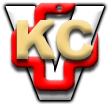 